Podolian RuslanExperience:Position applied for: Motorman 2nd classDate of birth: 15.09.1977 (age: 40)Citizenship: UkraineResidence permit in Ukraine: NoCountry of residence: UkraineCity of residence: KiliyaPermanent address: Zelena St. 21Contact Tel. No: +38 (048) 434-40-94 / +38 (098) 925-36-22E-Mail: td-77788@mail.ruU.S. visa: NoE.U. visa: NoUkrainian biometric international passport: Not specifiedDate available from: 27.03.2019English knowledge: ModerateMinimum salary: 800 $ per monthPositionFrom / ToVessel nameVessel typeDWTMEBHPFlagShipownerCrewingMotorman 2nd class15.05.2012-16.07.2012TN DioritScientific Vessel-UkraineRPRN&mdash;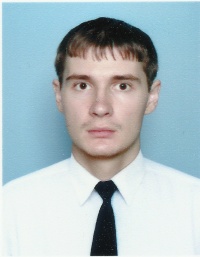 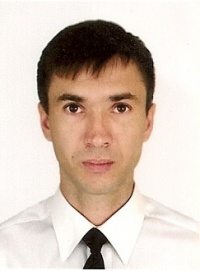 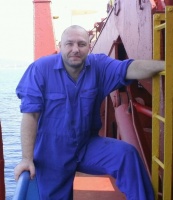 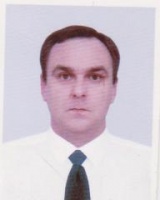 